Túrakód: G-R_10-sz  /  Táv.: 14,6 km  Szintidő: 2:50 óra, (átlagseb.: 4,48 km/h  /  Frissítve: 2020-02-07Túranév: Gyalog rövidtáv 10-szakaszRésztávokhoz javasolt rész-szintidők (kerekített adatok, átlagsebességgel kalkulálva):Feldolgozták: Baráth László, Hernyik András, Valkai Árpád, 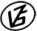 Tapasztalataidat, élményeidet őrömmel fogadjuk! 
(Fotó és videó anyagokat is várunk.)RésztávRésztávRész-szintidőRész-szintidőG-R_10-sz_1-rtBuszm.: Nagytőkei elágazás - Megyehatár-fakeresztIdőmérésen kívül!Időmérésen kívül!G-R_10-sz_2-rtMegyehatár-fakereszt - Megyehatár-áteresz1:191:19G-R_10-sz_3-rtMegyehatár-áteresz - Bökényi duzzasztó1:312:50G-R_10-sz_4-rtBökényi duzzasztó - Buszmegálló: Zalota, TanyacsoportIdőmérésen kívül!Időmérésen kívül!